فرم درخواست تجدید نظرDS 1821 (Rev. March 2023)نحوه درخواست تجدید نظرشما می‌توانید فرم درخواست تجدید نظر را به صورت الکترونیکی در وب سایت DDS ارسال کنید: https://bit.ly/DDSAppealFormمی‌توانید فرم پیوست را از طریق ایمیل به AppealRequest@dds.ca.gov ارسال کنید.می‌توانید فرم پیوست را از طریق پست به 1215 O Street MS 8-20, Sacramento, CA 95814 ارسال کنید.می‌توانید فرم پیوست را از طریق فکس به 3641-654-916 ارسال کنید.شما باید درخواست تجدید نظر خود را به موقع ارسال کنید. دو مهلت وجود دارد.اولین مهلت برای زمانی است که می‌خواهید خدمات کنونی خود را در طول درخواست تجدید نظر حفظ کنید: درخواست شما باید حداکثر تا 30 روز بعد از زمان دریافت NOA و قبل از اقدام با پست ارسال شود یا به دست DDS برسد.  حفظ خدمات فعلی شما در طول درخواست تجدیدنظر «کمک‌های پرداخت شده در حال انتظار» نامیده می‌شود.مهلت دوم برای سایر درخواست‌های تجدید نظر است. اگر درخواست تجدید نظر شما 31 تا 60 روز بعد از زمانی که NOA خود را دریافت کردید ثبت شود، در حینی که درخواست تجدیدنظر شما ادامه دارد، تصمیم مرکز منطقه‌ای اجرا خواهد شد. درخواست‌های تجدیدنظر باید حداکثر تا 60 روز پس از زمانی که NOA یا نامه حسن نیت خود را دریافت کردید، باید با پست ارسال شوند یا توسط DDS دریافت شوند. از اینجا می‌توان کمک گرفتمی‌توانید برای درخواست تجدید نظر خود کمک دریافت کنید. افرادی که می‌توانند به شما کمک کنند عبارتند از:هماهنگ‌کننده خدمات شما یا سایر کارکنان مرکز منطقه‌ای، در صورتی که از آن‌ها بخواهید.وکیل حقوق مشتریان (CRA) با شماره: (800) 390-7032 برای شمال کالیفرنیا، یا (866) 833-6712 برای جنوب کالیفرنیا،‌ یاوکیل حقوق مشتریان در مرکز منطقه‌ای خود را در اینجا پیدا کنید: https://www.disabilityrightsca.org/what-we-do/programs/office-of-clients-rights-advocacy-ocra/ocra-staff-linksدفتر بازرس به شماره (877) 658-9731یا Ombudsperson@dds.ca.gov. اگر عضو برنامه Self-Determination هستید، در عوض به sdp.ombudsperson@dds.ca.gov ایمیل بزنید.همچنین می‌توانید از مرکز منابع خانواده کمک بگیرید: https://frcnca.org/get-connected/. مرکز منطقه‌ای شما می‌تواند در پیدا کردن یک گروه محلی پشتیبانی والدین یا سازمان مبتنی بر جامعه به شما کمک کند. اگر در مرکز رشدی Porterville، مرکز Canyon Springs، یا یک STAR Home زندگی می‌کنید، همچنین می‌توانید از شورای دولتی ناتوانی‌های رشدی کمک بگیرید:Canyon Springs, Desert STAR, South STAR (760) 770-0651Porterville و Central STAR (559) 782-2431دفتر مرکزی 2458-834 (408) https://scdd.ca.gov/clientsrightsadvocates/این درخواست تجدید نظر برای افراد زیر است:	* بخش‌های مورد نیاز*نام:	*نام خانوادگی:	*تاریخ تولد:	شناسه منحصر به فرد مشتری (UCI), در صورت وجود:*نشانی:	شماره آپارتمان:*شهر:	*زیپ کد:*یک راه تماس با شما مورد نیاز است.شماره تلفن اصلی:	 شماره تلفن ثانویه:	آدرس ایمیل:اگر تلفن همراه دارید، آیا می‌خواهید پیام متنی دریافت کنید؟  خیر	 بله (ممکن است هزینه دیتا لحاظ شود) *این درخواست در مورد کدام مرکز منطقه‌ای است؟ *آیا به مترجم نیاز دارید؟  بله	 خیر *چه زبانی را ترجیح می‌دهید؟ * روند تجدید نظر دارای سه بخش است. شما می‌توانید از یک یا چند مورد از این بخش‌ها استفاده کنید. اگر با استفاده از یک بخش اختلاف نظر شما حل نشد، می‌توانید بعداً تصمیم بگیرید که از بخش‌های دیگر استفاده کنید. بخش‌هایی که می‌خواهید استفاده کنید را در زیر انتخاب کنید. توجه: اگر در پایین، گزینه تماس ویدیوی را انتخاب کنید، باید یک آدرس ایمیل ارائه دهید. *آیا مدرکی از مرکز منطقه‌ای دریافت کرده‌اید که بخواهید درباره آن درخواست تجدید نظر بدهید؟اگر پاسخ مثبت است، اگر اطلاعیه اقدام (NOA) دریافت کرده‌اید، چه تاریخی آن را دریافت کرده‌اید؟ آیا معتقدید که خدمات فعلی شما باید ادامه پیدا کند؟ به این «کمک‌های پرداخت شده در حال انتظار» می‌گویند.  بله	 خیر*اقدام پیشنهادی که قرار است مرکز منطقه‌ای اجرا کند (همه موارد مربوط را علامت بزنید):  رد صلاحیت پایان صلاحیت رد خدمت کاهش خدمت پایان دادن به خدمتتاریخ موثر برای اقدام پیشنهادی مرکز منطقه‌ای چه زمانی است؟  *دلیل(های) این درخواست تجدید نظر:نام درخواست کننده (اگر شخصی که این درخواست را ارائه می‌دهد با شخصی که این درخواست تجدید نظر مربوط به او است متفاوت است)نام:	نام خانوادگی:	 ارتباط با شخصی که درخواست تجدید نظر در مورد او است:نشانی:	شماره آپارتمان:شهر:	زیپ کد:شماره تلفن اصلی:	 شماره تلفن ثانویه:	آدرس ایمیل:اگر تلفن همراه دارید، آیا می‌خواهید پیام متنی دریافت کنید؟  خیر	 بله (ممکن است هزینه دیتا لحاظ شود)امضای متقاصی:	 تاریخ:شما باید در کادر بالا امضا کرده و تاریخ را وارد کنید. می‌توان با جوهر یا به صورت الکترونیکی امضا کرد. با تایپ نام خود، موافقت می‌کنید که این فرم را به صورت الکترونیکی امضا کرده‌اید.مجوز نمایندهفقط در صورت داشتن نماینده مجاز این بخش را تکمیل کنید.من، شخصی که این درخواست تجدید نظر در مورد او است، به شخص زیر اجازه می‌دهم در این درخواست تجدیدنظر نماینده من باشد:نام:	نام خانوادگی:	 ارتباط با شخصی که درخواست تجدید نظر در مورد او است:نشانی:	 شماره آپارتمان:شهر:	 زیپ کد:شماره تلفن اصلی:	شماره تلفن ثانویه: 	آدرس ایمیل:اگر تلفن همراه دارید، آیا می‌خواهید پیام متنی دریافت کنید؟  خیر	 بله (ممکن است هزینه دیتا لحاظ شود)امضای شخصی که درخواست تجدید نظر در مورد او است:	 تاریخ:شما باید در کادر بالا امضا کرده و تاریخ را وارد کنید. می‌توان با جوهر یا به صورت الکترونیکی امضا کرد. با تایپ نام خود، موافقت می‌کنید که این فرم را به صورت الکترونیکی امضا کرده‌اید.تاریخ/ساعاتی که در دسترس نیستیدلطفاً هر تاریخ و ساعتی را که در 90 روز آینده در دسترس نیستید بنویسید تا جلسه غیررسمی، داوری یا دادرسی شما برای آن تاریخ‌ها و ساعت‌ها برنامه ریزی نشود:*امضای شخصی که این درخواست تجدیدنظر را ارسال می‌کند، یا نماینده مجاز او:	*تاریخ:شما باید در کادر بالا امضا کرده و تاریخ را وارد کنید. می‌توان با جوهر یا به صورت الکترونیکی امضا کرد. با تایپ نام خود، موافقت می‌کنید که این فرم را به صورت الکترونیکی امضا کرده‌اید.حقوق شما در طول روند تجدید نظر همراه با NOA شما ارائه شده است. این حقوق در اینجا نیز مشخص شده است: https://www.dds.ca.gov/wp-content/uploads/2023/03/Appeal-Rights-March-2023-Farsi.pdf 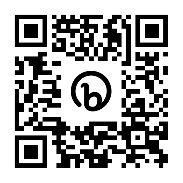 https://bit.ly/AppealsHome «بسته اطلاعات درخواست تجدید نظر» را با استفاده از کد QR یا پیوند خواهید یافت. این بسته اطلاعات بیشتری در مورد روند تجدید نظر ارائه می‌دهد.شما با مدیر مرکز منطقه‌ای یا شخصی که آنها انتخاب می‌کنند ملاقات می‌کنید. شما و مرکز منطقه‌ای سعی می‌کنید موضوع تجدید نظر خود را حل و فصل کنید. جلسه غیر رسمیمن می‌خواهم جلسه غیر رسمی من به این صورت باشد:  به صورت حضوری؛  از طریق ویدیویی؛ و یا  از طریق تلفنشما و مرکز منطقه‌ای با یک داور ملاقات می‌کنید. داور فردی بی طرف است. داور به شما و مرکز منطقه‌ای کمک می‌کند تا در مورد درخواست تجدید نظر خود به توافق برسید. داوری من می‌خواهم جلسه داوری من به این صورت باشد: به صورت حضوری؛  از طریق ویدیویی؛ و یا  از طریق تلفنجلسه دادرسی شما همراه با یک مسئول دادرسی برگزار می‌شود. مسئول دادرسی به حرف شما و مرکز منطقه‌ای گوش می‌دهد. مسئول دادرسی به شما کمک می‌کند حقایق را آشکار کنید. مسئول دادرسی، دادرسی را منصفانه و غیر رسمی پیش می‌برد. سپس مسئول دادرسی درباره درخواست تجدید نظر شما تصمیم گیری می‌کند. دادرسیمن می‌خواهم جلسه دادرسی من به این صورت باشد: به صورت حضوری؛  از طریق ویدیویی؛ و یا  از طریق تلفن دادرسی